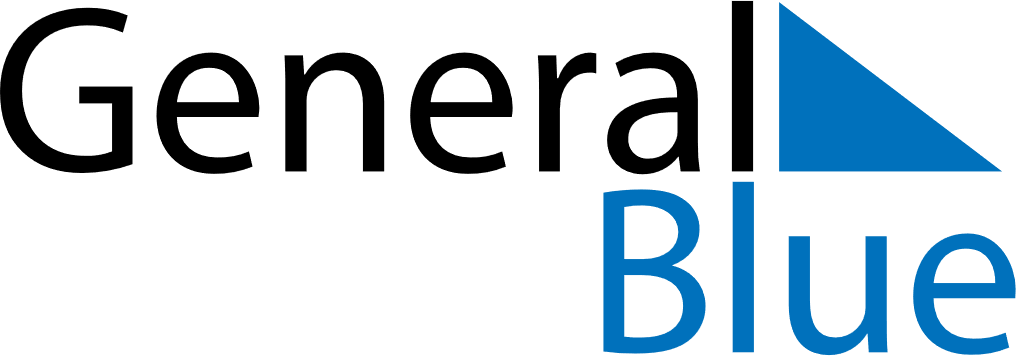 April 2020April 2020April 2020HungaryHungarySundayMondayTuesdayWednesdayThursdayFridaySaturday123456789101112131415161718Easter SundayEaster MondayMemorial Day for the Victims of the Holocaust192021222324252627282930